5.AMilí žiaci, od tohto týždňa sa nám skracuje počet hodín slovenského jazyka a literatúry z 5 na 3. To znemená, že doteraz ste dostávali zadania normálne podľa rozvrhu. Teraz budeme mať 2 hodiny slovenského jazyka a hodinu literatúry. Takže zadaní bude trošku menej.Slovenský jazyk, 5.A od 11.5.-15.5.2020Napíšte si nadpis:Slovesá (str.113)Prečítajte si úvodný text a všimnite si podčiarknuté slová. Sú to slovesá.Píšte:Slovesá pomenúvajú čo osoby a zvieratá  robia alebo čo sa s nimi deje.Pri slovesách rozlišujeme tieto gramatické kategórie:osobu – 1. os., 2.os., 3.osčíslo – jednotné a množnéčas – prítomný, budúci, minulý.Pri časovaní slovies sa vo všetkých ohýbacích príponách píše mäkké i.Prítomný časos. ja tancujem		my tancujeme			os. ty tancuješ			vy tancujeteos. on, ona ono tancuje	oni/ony tancujú      Minulý čas	os. ja som tancoval		my sme tancovali		os. ty si tancoval		vy ste tancovalios. on, ona ono tancoval	oni/ony tancovaliBudúci časos. ja budem tancovať		my budeme tancovať		os. ty budeš tancovať			vy budete tancovaťos. on/ona/ ono bude tancovať	oni/ony budú tancovaťStrana 113/ 4cv. DiktátZ viet vypíšte slovesá. Nemusíte opisovať celý diktát.LiteratúraNapíšte si nadpis:LegendyKliment: Život KonštantínaPrečítajte si textLit. druh: epikaLit. forma: prózaLit. žáner: legendaTéma:Napíšte si:Legenda je literárny útvar, ktorý rozpráva o udalostiach zo života svätých.Najdôležitejšie slovenské  legendy sú: Život Konštantína, Život Metóda. GEGRAFIA, 11.5.- Ochrana prírodyPrepíšte si nové poznámky do zošita.Ochrana prírodyCieľom ochrana prírody je zamedziť jej poškodzovaniu a zabrániť negatívnym vplyvom ľudskej činnosti na okolitú krajinu. Chránime neživú a živú zložku prírody.Na SR rozlišujeme 2 typy ochrany:1.   ÚZEMNÚ OCHRANU – chránené územiaNárodné parky – 9 – 	Tatranský NP (TANAP) (najstarší)				NP Nízke Tatry (NAPANT) – najväčší				Pieninský NP (PIENAP) – najmenší				NP Slovenský raj				NP Slovenský kras				NP Muránska planina				NP Poloniny				NP Veľká Fatra				NP Malá FatraChránené krajinné oblasti – CHKO -14 – napr. Ponitrie, Poľana, Záhorie.....prírodná rezervácia –PR – napr. Muráň, Čingovské hradisko13.5.-Ochrana prírodyPokračujeme s novou látkou,  nadpis sa nemení. Do zošita pod nové učivo, napíšte 5 viet ako vy chránite prírodu 2.   DRUHOVÚ  OCHRANU – chránené druhy rastlín, živočíchov, nerastov a skamenelínČervený zoznam – ohrozené a vzácne druhy rastlín a živočíchov, endemitova reliktov Zoznam svetového prírodného dedičstva UNESCO – Jaskyne Slovenského krasu, Pralesy Východných KarpátSlovensko ohrozujú kalamity a prírodné hrozby:a) snehové kalamityd)  lavínyb) víchricee) zosuvy pôdyc) povodnef) zemetraseniaMatematikaPodklady pre samoštúdiumod11. 5. 2020 do 15. 5. 2020Milí žiaci, iste pozorne sledujete ako sa vyvíja situácia za dverami vášho domu alebo za plotom vašej záhrady. Zahrajte sa na odborníkov a sami spočítajte priemerné prírastky osôb, ktorým vyšiel pozitívny test na chorobu, ktorú spôsobuje vírus korona.Je potrebné doplniť prázdne miesta v tabuľke. Informácie vyhľadajte na internete. Odporúčam stránku Úradu verejného zdravotníctva Slovenskej republiky (www.uvzsr.sk).Za slová „Priemerný prírastok:“ si napíšte súčet všetkých ľudí v danom týždni (spočítajte ich spolu za celý týždeň) vydelený sedmičkou (a čo vám vyšlo vydeľte číslom 7). Zaokrúhlite na celé čísla.Je to rozsiahly projekt naozaj na úrovni piateho ročníka. Situáciu budete sledovať až 5 týždňov. Preto v druhej úlohe nakreslite graf s piatimi stĺpcami. Výšku stĺpcov narysujete podľa priemerných prírastkov. Odporúčam v milimetroch.Odfoťte a pošlite mi obrázok.Napíšte mi email ucitelka.svedlar@gmail.com ako sa vám doma darí počítať, merať a rysovať alebo sa stretneme na facebooku.Nadpis: Počet pozitívne testovaných na COVID-19Úloha 1: Sledujte denný prírastok pozitívne testovaných osôb na COVID-19. Zapisujte do tabuľky.18. týždeňPriemerný prírastok: 19. týždeňPriemerný prírastok: 20. týždeňPriemerný prírastok: 21. týždeňPriemerný prírastok: 22. týždeňPriemerný prírastok: Úloha 2: Stĺpcovým grafom znázornite týždenné počty pozitívne testovaných osôb na COVID-19.Pokyny TECH pre 5.A/5.B na obdobie 11.5.-24.5.2020Milí žiaci, tento krát vypracujte projekt na tému: „Môj jedálny lístok“ – navrhnite jedálny lístok na celý týždeň (7 dní), ktorý bude obsahovať každý deň tri chody t.j. raňajky, obed a večeru.Po vypracovaní projekt odfoťte, označte menom a priezviskom  a pošlite  na môj email:  radovankamihalik@gmail.com  do 17.5.2020. Ten ďalší týždeň budete mať od techniky opäť pokoj  Pokyny na samoštúdium v období 11.5. – 22.5.2020INFORMATIKA 5.AOtvor si na počítači tento link: https://zlatyfond.sme.sk/slovenske-hadanky/index.phpSkús uhádnuť tie hádanky. Natrénuj si prstoklad pri písaní na počítači. Prepíš tie hádanky do PC.NÁBOŽENSKÁ VÝCHOVA  5.A, 5.Bna obdobie 11.5.-22.5.2020SLÚŽIM RODINE	Zapamätaj si :Sviatosť manželstva je znakom spojenia Krista a Cirkvi. Dáva manželom milosť milovať sa láskou, akou Kristus miloval svoju Cirkev.Či chlapec, či dievča máme jedinečnúa nezastupiteľnú úlohu. Ako má otec a mama svoju úlohu v rodine a Boh ich navzájom požehnáva a posilňuje prostredníctvom prijatej sviatosti manželstva, tak aj deti môžu vo svojej rodine slúžiť konkrétnymi skutkami a posilňovať jej základ, ktorým je láska.1. Vymenuj, aké záujmy majú chlapci a aké dievčatá.2. V nasledujúcom týždni bude tvojou úlohou slúžiť rodine konkrétnymi skutkami lásky. Zrealizované skutky lásky zapíš do zošita alebo nakresli.Napísať do zošitov zapamätaj si a odpovede na otázky.Výtvarná výchova, 5.APokyny pre samoštúdium žiakov 5.A triedy VYV 11.05. - 22.05.2020 :Prišla jar. Nakreslite  jarné kvety na lúke. Môžete použiť akvarelové alebo temperové farby na výkres A4.Zadanie pre V.A z HUVVyhľadať, stručne a výstižne popísať pojmy:Balet, opera, opereta, muzikál-ku každému pojmu uviesť aspoň dvoch autorov spolu s názvom diela.Napr. E. Suchoň-Krútňava+charakteristika opery (Opera je ...).Využiť informácie z učebnice a internetu.OBČIANSKA NÁUKA, 5.A                                                                                                              11.5.-16.5.2020                            Krúžková činnosť na našej školeÚLOHA :  choď na stránku našej školy. Zisti  ktoré krúžky máme na škole, kto vedie daný krúžok.                   Získané informácie napíš do zošita.Dejepis – 11.5.-15.5.2020Pokračujeme ďalej. Obrázky nájdete na stranách 26-28.Písomné historické pramenePre poznávanie minulosti mal veľký význam vznik písma (Sumeri). Písmo je zápis ľudských myšlienok pomocou znakov. Písomné pramene sú všetky písomné dokumenty, pomocou ktorých historik poznáva minulosť. Patria k nim: staré listiny, listy, denníky, noviny, časopisy, knihy, kódexy. Historici pracujúci s písomným prameňom musia ovládať jazyk (napríklad latinčinu).Všetky cenné písomné pramene sú uložené v archívoch, kde sa o ne starajú archivári. Archív je budova a inštitúcia, v ktorej sú uložené všetky písomné dokumenty rôzneho druhu. Kronika je literárny žáner opisujúci udalosti z minulosti v časovej postupnosti podľa toho, kedy sa odohrali. Tvorcom kroniky je kronikár. Kronika školy zachytáva udalosti zo života školy v časovom slede. Kronika obce zachytáva udalosti obce v časovom slede. BIOLÓGIA, 11.5. – 15.5.2020Milí piataci,Vašou úlohou na tento týždeň je nakresliť telo kapra obyčajného a podľa učebnice popísať časti jeho tela.A ešte k tomu odpoviete na tieto otázky:Kde žije kapor obyčajný?Čím dýcha kapor obyčajný?Čo potrebuje kapor na dýchanie?Vaše výtvory mi môžete poslať cez messenger, emailovou správou, alebo priniesť či poslať do školy.Anglický jazyk - 11.5.-15.5.2020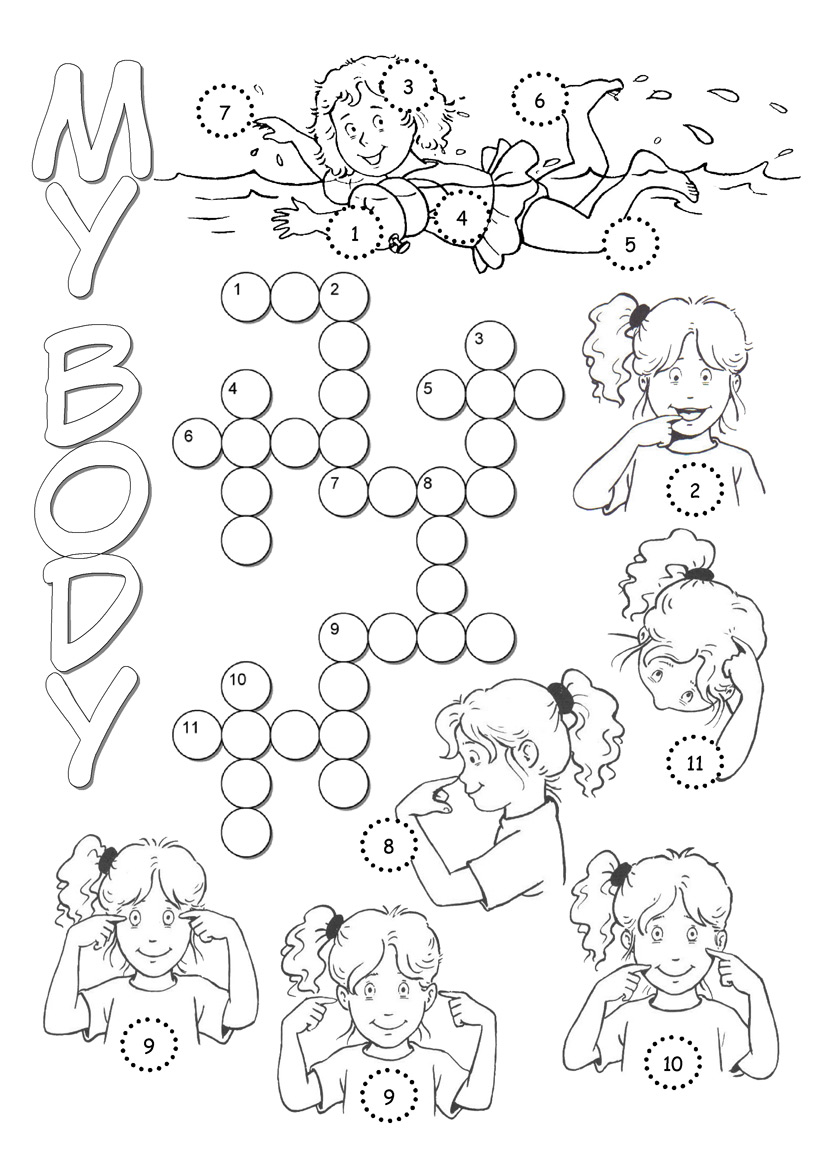 Deň27.4.202028.4.202029.4.202030.4.20201.5.20202.5.20203.5.2020Počet Deň4.5.20205.5.20206.5.20207.5.20208.5.20209.5.202010.5.2020Počet Deň11.5.202012.5.202013.5.202014.5.202015.5.202016.5.202017.5.2020Počet Deň18.5.202019.5.202020.5.202021.5.202022.5.202023.5.202024.5.2020Počet Deň25.5.202026.5.202027.5.202028.5.202029.5.202030.5.202031.5.2020Počet 